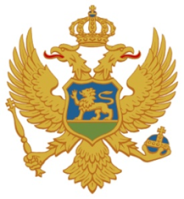 Ul. Maršala Tita bb.84310 Rožajemail: skupstinaopstinerozaje@t-com.metell: (382) 051/271-102fax: (382) 051/271-101web: https://www.rozaje.me/    Broj:  02-016/21-3                                                                                                         Rožaje, 12.01.2021. godineNa osnovu člana 11 Zakona o slobodnom pristupu informacijama ( ,,Sl. list  CG“, br. 044/12 i 030/17), Sekretar Skupštine opštine Rožaje, d o n o s iV O D I Čza pristup informacijama u posjedu Službe za skupštinske poslove Skupštine opštine RožajeOvaj Vodič omugućava pravnim i fizičkim licima da se upoznaju sa postupkom ostvarivanja prava na pristup informacijama iz nadležnosti Službe za skupštinske poslove opštine Rožaje, a u skladu sa Zakonom o slobodnom pristupu informacijama ( ,,Sl. list CG“, br. 44/12 i 30/17).I – OSNOVNI PODACI O SLUŽBI  ZA SKUPŠTINSKE POSLOVE SKUPŠTINE OPŠTINE ROŽAJESjedište i adresa Službe  za skupštinske poslove Skupštine  opštine Rožaje  je u Rožajama, ul. Maršala Tita br 1,tel. br. 068 030 626, e-mail: skupstinaopstinerozaje@t-com.me, web sajt: www.rozaje.me .II VRSTE DOKUMENATA U POSJEDU SLUŽBE  ZA SKUPŠTINSKE POSLOVE SKUPŠTINE OPŠTINE ROŽAJEDokumenta koja su u posjedu Službe  za Skupštinske poslove uključuju:- akte koje donosi Skupština opštine Rožaje ( Statut, odluke, druge propise, zaključke, preporuke, mišljenja i dr.);- predloge akata i amandmane na predloge akata;- zapisnike i fonogramske  bilješke sa sjednice Skupštine opštine, kao i sazive za sjednice Skupštine opštine;- izvještaji i drugi materijali koje pojedini organi, saglasno zakonu, dostavljaju Skupštini opštine;- autentično tumačenje akata;- odbornička pitanja i odgovore;- izvještaje o rezultatima za izbor odbornika i o popuni upražnjenih odborničkih mjesta;- izvještaje i mišljenja radnih tijela Skupštine, zapisnike sa sjednica radnih tijela, kao i sazive sa sjednica radnih tijela i druge materijale iz rada radnih tijela i u vezi sa radom radnih tijela;- javne pozive, obavještenja;- akte iz upravnih sporova i upravnih postupaka;- Pravilnik o unutrašnjoj organizaciji i sistematizaciji radnih mjesta u Službi za skupštinske poslove.III POKRETANJE POSTUPKA ZA PRISTUP INFORMACIJAMA Postupak za pristup informaciji pokreće se na pisani ili usmeni zahtjev lica koje traži pristup informaciji.Pisani zahtjev za pristup informaciji se podnosi:Neposredno preko Građanskog biroa – Pisarnica br.1.Putem pošte, na adresu: Rožaje, Služba za Skupštinske poslove , Ul. Maršala Tita br 1., 84 310 Rožaje.Elektronskim putem na e-mail adresu: skupstinaopstinerozaje@t-com.meUsmeni zahtjev za pristup informaciji se podnosi neposredno na zapisnik.IV SADRŽINA ZAHTJEVAZahtjev za pristup informaciji treba da sadrži:Naziv informacije ili podatke na osnovu kojih se ona može indetifikovati;Način na koji se želi ostvariti pristup informaciji;Podatke o podnosiocu zahtjeva ( ime, prezime i adresa fizičkog lica ili naziv i adresa pravnog lica ), odnosno njegovog zastupnika, prestavnika ili punomoćnika.V NAČIN OSTVARIVANJA PRISTUPA DOKUMENTUPristup informaciji se može ostvariti:- neposredno uvidom u original ili kopiju informacije u prostorijama Službe za  Skupštinske poslove,- Prepisivanjem ili skeniranjem informacije od strane podnosioca zahtjeva u prostorijama Službe za Skupštinske poslove,- dostavljanjem kopije informacije od strane Službe za Skupštinske poslove  podnosiocu zahtjeva, neposredno, putem pošte ili eklektronskim putem.Služba  za Skupštinske poslove  je dužna da omogući pristup informacijama na jedan od navedenih načina za koji se podnosilac zahtjeva opredijelio, osim ako zahtjevani način pristupa tehnički nije moguć.VI  ROK ZA RJEŠAVANJEPo zahtjevu za pristup informaciji rješava se u roku od 15 dana od dana podnošenja urednog zahtjeva.Ako se pristup informaciji traži radi zaštite života ili slobode lica, rješenje o zahtjevu se donosi i dostavlja podnosiocu zahtjeva u roku od 48 časova od časa podnošenja zahtjeva.Rok za rješavanje o zahtjevu se može produžiti za 8 dana ako :se traži pristup izuzetno obimnoj informaciji;se traži pristup informaciji koja sadrži podatak koji je označen stepenom tajnosti;pronalaženje tražene informacije zahtjeva pretraživanje većeg broja informacija, zbog čega se značajno otežava rad Službe za skupštinske poslove.VII AKT KOJI SE ODLUČUJE O ZAHTJEVU I PRAVNA ZAŠTITAO zahtjevu za pristup informaciji, izuzev kada se traži pristup javnom registru i javnoj agenciji, odlučuje se rješenjem kojim se dozvoljava pristup traženoj informaciji ili njenom dijelu ili se zahtjev odbija.Rješenjem kojim se dozvoljava pristup informaciji ili njenom dijelu određuje se: način na koji se dozvoljava pristup informaciji;rok za ostvarivanje pristupa informaciji i troškovi postupka.Rješenjem kojim se odbija zahtjev za pristup informaciji mora sadržati razloge zbog kojih se ne dozvoljava pristup informaciji.Protiv akta Službe za  Skupštinske poslove  o zahtjevu za pristup informaciji, podnosilac zahtjeva može izjaviti žalbu, Agenciji za zaštitu ličnih podataka i slobodan pristup informacijama, preko nadležnog organa koji o zahtjevu rješavao u prvom stepenu.Pristup informaciji se ostvaruje u roku od 3 dana od dana dostavljanja rješenja kojim je pristup dozvoljen, odnosno u roku od 5 dana nakon dostavljanja dokaza o uplati troškova postupka, ako su oni rješenjem određeni.VIII TROŠKOVI POSTUPKA Na zahtjev za pristup informaciji ne plaća se taksa.Podnosilac zahtjeva snosi troškove postupka za pristup informaciji koji se odnose na stvarne troškove Službe radi kopiranja, skeniranja i dostavljanja u postupku za informacije u skladu sa Uredbom o naknadi troškova  u postupku za pristup informacijama ( „Službeni list Crne Gore“, broj 66/16). Ako podnosilac zahtjeva ne dostavi dokaz da je uplatio troškove postupka u utvrđenom iznosu, neće mu se omogućiti  pristup traženoj informaciji.IX OVLAŠĆENA I ODGOVORNA LICASekretar Skupštine opštine RožajeSamostalni savjetnik III za obavljanje poslova Skupštine, radnih tijela i komisijaTel: 068 030 626X OBJAVLJIVANJE VODIČAOvaj Vodič je objavljen na oglasnoj tabli i zvaničnoj Web stranici opštine Rožaje.                                                                                                         Amer Dacić, dipl. pravnik, s. r.                                                                                                                  Sekretar Skupštine 